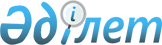 Об утверждении бюджета Кумтогайского сельского округа на 2023-2025 годыРешение Иргизского районного маслихата Актюбинской области от 30 декабря 2022 года № 200.
      РЕШИЛ:
      1. Утвердить бюджет Кумтогайского сельского округа на 2023-2025 годы согласно приложениям 1, 2 и 3 соответственно, в том числе на 2023 год в следующих объемах:
      1) доходы – 101 455,2 тысяч тенге, в том числе:
      налоговые поступления – 4 608 тысяч тенге;
      неналоговые поступления – 20 тысяч тенге;
      поступления от продажи основного капитала – 0 тенге;
      поступления трансфертов – 96 827,2 тысяч тенге;
      2) затраты – 101 786,6 тысяч тенге;
      3) чистое бюджетное кредитование – 0 тенге, в том числе:
      бюджетные кредиты – 0 тенге;
      погашение бюджетных кредитов – 0 тенге;
      4) сальдо по операциям с финансовыми активами – 0 тенге, в том числе;
      приобретение финансовых активов – 0 тенге;
      поступления от продажи финансовых активов государства – 0 тенге;
      5) дефицит (профицит) бюджета – -331,4 тысяч тенге;
      6) финансирование дефицита (использование профицита) бюджета – 331,4 тысяч тенге, в том числе:
      поступление займов – 0 тенге;
      погашение займов – 0 тенге;
      используемые остатки бюджетных средств – 331,4 тысяч тенге.
      Сноска. Пункт 1 – в редакции решения Иргизского районного маслихата Актюбинской области от 21.12.2023 № 79 (вводится в действие с 01.01.2023).


      2. Учесть, что в доход бюджета сельского округа зачисляются:
      Налоговые поступления:
      индивидуальный подоходный налог;
      налог на имущество физических лиц по объектам обложения данным налогом, находящимся на территории города районного значения, села, поселка, сельского округа;
      земельный налог на земли населенных пунктов с физических и юридических лиц по земельным участкам, находящимся на территории города районного значения, села, поселка;
      налог на транспортные средства с физических лиц, место жительства которых находится на территории города районного значения, села, поселка;
      налог на транспортные средства с юридических лиц, место нахождения которых, указываемое в их учредительных документах, располагается на территории города районного значения, села, поселка;
      плата за пользование земельными участками;
      плата за размещение наружной (визуальной) рекламы:
      на открытом пространстве за пределами помещений городе районного значения, селе, поселке;
      в полосе отвода автомобильных дорог общего пользования, проходящих через территории города районного значения, села, поселка, сельского округа;
      на открытом пространстве за пределами помещений вне населенных пунктов и вне полосы отвода автомобильных дорог общего пользования.
      Неналоговые поступления:
      штрафы, налагаемые акимами городов районного значения, сел, поселков, сельских округов за административные правонарушения;
      добровольные сборы физических и юридических лиц;
      доходы от аренды имущества коммунальной собственности города районного значения, села, поселка, сельского округа (коммунальной собственности местного самоуправления);
      другие неналоговые поступления в бюджеты города районного значения, села, поселка, сельского округа;
      деньги от продажи государственного имущества, закрепленного за государственными учреждениями, финансируемыми из бюджетов города районного значения, села, поселка, сельского округа;
      поступления от продажи земельных участков, за исключением поступлений от продажи земельных участков сельскохозяйственного назначения;
      плата за продажу права аренды земельных участков.
      3. В соответствии с решением районного маслихата от 23 декабря 2022 года "Об утверждении Иргизского районного бюджета на 2023-2025 годы" №187 на 2023 год предусмотрена субвенция, передаваемая из районного бюджета в бюджет Кумтогайского сельского округа в сумме 28 549 тысяч тенге.
      4. Учесть в бюджете Кумтогайского сельского округа на 2023 год поступление текущих целевых трансфертов из районного бюджета:
      2 240 тысяч тенге – на выплату заработной платы;
      13 686,8 тысяч тенге - на капитальные расходы государственных органов;
      8 041,6 тысяча тенге - на организацию водоснабжения населенных пунктов;
      26 396,9 тысяч тенге - на благоустройство населенных пунктов;
      17 912,9 тысячи тенге- на освещение улиц населенных пунктов.
      Распределение указанных сумм трансфертов определяется на основании решения акима сельского округ.
      Сноска. Пункт 4 – в редакции решения Иргизского районного маслихата Актюбинской области от 21.12.2023 № 79 (вводится в действие с 01.01.2023).


      5. Настоящее решение вводится в действие с 1 января 2023 года. Бюджет Кумтогайского сельского округа на 2023 год
      Сноска. Приложение 1 – в редакции решения Иргизского районного маслихата Актюбинской области от 21.12.2023 № 79 (вводится в действие с 01.01.2023). Бюджет Кумтогайского сельского округа на 2024 год Бюджет Кумтогайского сельского округа на 2025 год
					© 2012. РГП на ПХВ «Институт законодательства и правовой информации Республики Казахстан» Министерства юстиции Республики Казахстан
				
      Секретарь Иргизского районного маслихата 

М. Турымов
Приложение 1 решению районного маслихата от 30 декабря 2022 года № 200
Категория
Категория
Категория
Категория
Сумма (тысяча тенге)
Класс
Класс
Класс
Сумма (тысяча тенге)
Подкласс
Подкласс
Сумма (тысяча тенге)
Наименование
Сумма (тысяча тенге)
1
2
3
4
5
І. Доходы
101 455,2
1
Налоговые поступления
4 608
01
Подоходный налог
650
2
Индивидуальный подоходный налог
650
04
Налоги на собственность
2 110
1
Налог на имущество
116
3
Земельный налог
14
4
Налог на транспортные средства
1 980
05
Внутренние налоги на товары, работы и услуги
1 848
3
Поступления за использование природных и других ресурсов
1 848
2
Неналоговые поступления
20
06
Прочие неналоговые поступления
20
1
Прочие неналоговые поступления
20
4
Поступления трансфертов
96 827,2
02
Трансферты из вышестоящих органов государственного управления
96 827,2
3
Трансферты из районных (городов областного значения) бюджетов
96 827,2
Функциональная группа
Функциональная группа
Функциональная группа
Функциональная группа
Функциональная группа
Сумма (тысяча тенге)
Функциональная подгруппа
Функциональная подгруппа
Функциональная подгруппа
Функциональная подгруппа
Сумма (тысяча тенге)
Администратор бюджетных программ
Администратор бюджетных программ
Администратор бюджетных программ
Сумма (тысяча тенге)
Программа
Программа
Сумма (тысяча тенге)
Наименование
Сумма (тысяча тенге)
1
2
3
4
5
6
ІІ. Затраты
101 786,6
01
Государственные услуги общего характера
47 656,2
1
Представительные, исполнительные и другие органы, выполняющие общие функции государственного управления
47 656,2
124
Аппарат акима города районного значения, села, поселка, сельского округа
47 656,2
001
Услуги по обеспечению деятельности акима города районного значения, села, поселка, сельского округа
33 969,4
022
Капитальные расходы государственных органов
13 686,8
07
Жилищно-коммунальное хозяйство
54 130,4
2
Коммунальное хозяйство
8 041,6
124
Аппарат акима города районного значения, села, поселка, сельского округа
8 041,6
014
Организация водоснабжения населенных пунктов
8 041,6
3
Благоустройство населенных пунктов
46 088,8
124
Аппарат акима города районного значения, села, поселка, сельского округа
46 088,8
008
Освещение улиц в населенных пунктах
18 781,9
009
Обеспечение санитарии населенных пунктов
440
011
Благоустройство и озеленение населенных пунктов
26 866,9
IІІ. Чистое бюджетное кредитование
0
Бюджетные кредиты
0
ІV. Сальдо по операциям с финансовыми активами
0
Приобретение финансовых активов
0
V.Дефицит (профицит) бюджета
-331,4
VI. Финансирование дефицита бюджета (использование профицита)
331,4
Категория
Категория
Категория
Категория
Сумма (тысяча тенге)
Класс
Класс
Класс
Сумма (тысяча тенге)
Подкласс
Подкласс
Сумма (тысяча тенге)
Наименование
Сумма (тысяча тенге)
1
2
3
4
5
8
Используемые остатки бюджетных средств
331,4
01
Остатки бюджетных средств
331,4
1
Свободные остатки бюджетных средств
331,4Приложение 2 решению районного маслихата от 30 декабря 2022 года № 200
Категория
Категория
Категория
Категория
Сумма (тысяча тенге)
Класс
Класс
Класс
Сумма (тысяча тенге)
Подкласс
Подкласс
Сумма (тысяча тенге)
Наименование
Сумма (тысяча тенге)
1
2
3
4
5
І. Доходы
37 794
1
Налоговые поступления
5 258 
01
Подоходный налог
675
2
Индивидуальный подоходный налог
675
04
Налоги на собственность
2 463
1
Налог на имущество
100
3
Земельный налог
28
4
Налог на транспортные средства
1 985
5
Единый земельный налог
350
05
Внутренние налоги на товары, работы и услуги
2 120
3
Поступления за использование природных и других ресурсов
2 120
2
Неналоговые поступления
20
06
Прочие неналоговые поступления
20
1
Прочие неналоговые поступления
20
4
Поступления трансфертов
32 516
02
Трансферты из вышестоящих органов государственного управления
32 516
3
Трансферты из районных (городов областного значения) бюджетов
32 516
Функциональная группа
Функциональная группа
Функциональная группа
Функциональная группа
Функциональная группа
Сумма (тысяча тенге)
Функциональная подгруппа
Функциональная подгруппа
Функциональная подгруппа
Функциональная подгруппа
Сумма (тысяча тенге)
Администратор бюджетных программ
Администратор бюджетных программ
Администратор бюджетных программ
Сумма (тысяча тенге)
Программа
Программа
Сумма (тысяча тенге)
Наименование
Сумма (тысяча тенге)
1
2
3
4
5
6
ІІ.Затраты
37 794
01
Государственные услуги общего характера
35 538
1
Представительные, исполнительные и другие органы, выполняющие общие функции государственного управления
35 538
124
Аппарат акима города районного значения, села, поселка, сельского округа
35 538
001
Услуги по обеспечению деятельности акима города районного значения, села, поселка, сельского округа
35 538
07
Жилищно-коммунальное хозяйство
2 256
3
Благоустройство населенных пунктов
2 256
124
Аппарат акима города районного значения, села, поселка, сельского округа
2 256
008
Освещение улиц в населенных пунктах
1 346
009
Обеспечение санитарии населенных пунктов
440
011
Благоустройство и озеленение населенных пунктов
470
IІІ. Чистое бюджетное кредитование
0
Бюджетные кредиты
0
ІV. Сальдо по операциям с финансовыми активами
0
Приобретение финансовых активов
0
V.Дефицит (профицит) бюджета
0
VI. Финансирование дефицита бюджета (использование профицита)
0Приложение 3 решению районного маслихата от 30 декабря 2022 года № 200
Категория
Категория
Категория
Категория
Сумма (тысяча тенге)
Класс
Класс
Класс
Сумма (тысяча тенге)
Подкласс
Подкласс
Сумма (тысяча тенге)
Наименование
Сумма (тысяча тенге)
1
2
3
4
5
І. Доходы
40 072
1
Налоговые поступления
5 631 
01
Подоходный налог
878
2
Индивидуальный подоходный налог
878
04
Налоги на собственность
2 633
1
Налог на имущество
100
3
Земельный налог
28
4
Налог на транспортные средства
2 105
5
Единый земельный налог
400
05
Внутренние налоги на товары, работы и услуги
2 120
3
Поступления за использование природных и других ресурсов
2 120
2
Неналоговые поступления
20
06
Прочие неналоговые поступления
20
1
Прочие неналоговые поступления
20
4
Поступления трансфертов
34 421
02
Трансферты из вышестоящих органов государственного управления
34 421
3
Трансферты из районных (городов областного значения) бюджетов
34 421
Функциональная группа
Функциональная группа
Функциональная группа
Функциональная группа
Функциональная группа
Сумма (тысяча тенге)
Функциональная подгруппа
Функциональная подгруппа
Функциональная подгруппа
Функциональная подгруппа
Сумма (тысяча тенге)
Администратор бюджетных программ
Администратор бюджетных программ
Администратор бюджетных программ
Сумма (тысяча тенге)
Программа
Программа
Сумма (тысяча тенге)
Наименование
Сумма (тысяча тенге)
1
2
3
4
5
6
ІІ.Затраты
40 072
01
Государственные услуги общего характера
37 755
1
Представительные, исполнительные и другие органы, выполняющие общие функции государственного управления
37 755
124
Аппарат акима города районного значения, села, поселка, сельского округа
37 755
001
Услуги по обеспечению деятельности акима города районного значения, села, поселка, сельского округа
37 755
07
Жилищно-коммунальное хозяйство
2 317
3
Благоустройство населенных пунктов
2 317
124
Аппарат акима города районного значения, села, поселка, сельского округа
2 317
008
Освещение улиц в населенных пунктах
1 407
009
Обеспечение санитарии населенных пунктов
440
011
Благоустройство и озеленение населенных пунктов
470
IІІ. Чистое бюджетное кредитование
0
Бюджетные кредиты
0
ІV. Сальдо по операциям с финансовыми активами
0
Приобретение финансовых активов
0
V.Дефицит (профицит) бюджета
0
VI. Финансирование дефицита бюджета (использование профицита)
0